През периода са регистрирани общо 10 случая на остри заразни заболявания, от които 7 са случаите на грип и остри респираторни заболявания (ОРЗ).Общата заболяемост от грип и ОРЗ за областта е 8,37 %ооо на 10000 души.     Регистрирани остри респираторни заболявания (ОРЗ) по възрастови групи през периода: Регистрирани остри заразни болести (ОЗБ) - 3 случая, от които:въздушно-капкови инфекции: 1 случай на варицела;паразитологични инфекции: 1 случай на ехинококоза;инфекции с множествен механизъм на предаване: 1 случай на сифилис;ДИРЕКЦИЯ „НАДЗОР НА ЗАРАЗНИТЕ БОЛЕСТИ”Проверки на обекти в лечебни заведения за болнична и извънболнична медицинска помощ - 87 бр. Извършени са епидемиологични проучвания на регистрирани заразни болести - 3 бр.Лабораторен контрол на противоепидемичния режим  в лечебни заведения за болнична и извънболнична медицинска помощ – 124 проби с 4 нестандартни проби.В отдел Медицински изследвания са изработени 134 проби с 4 нестандартни проби.През консултативния кабинет по СПИН /КАБКИС/ няма преминали лица. На територията на област Добрич през отчетния период  няма регистрирани хранителни взривове.ДИРЕКЦИЯ „МЕДИЦИНСКИ ДЕЙНОСТИ”Извършени са общо 26 броя проверки, от които 16 бр. на лечебни заведения за болнична помощ, 1 бр. на лечебни заведения за извънболнична помощ, 9 бр. проверки на аптеки. Няма установени нарушения. По Наредба №3 от 05.04.2019г. за медицинските дейности извън обхвата на ЗЗО, за които МЗ субсидира лечебните заведения, и за критериите и реда за субсидиране  на лечебните заведения са извършени 6 бр. проверки в ЛЗБП. Издадени заповеди за промяна на състава на ЛКК или промяна часовете за заседания – 3 бр. Приети и обработени - 4 жалби.За периода в РКМЕ са приети и обработени 76 медицински досиета, извършени са 101 справки, изготвени са 164 преписки и 60 бр. МЕД за протокола за ТП на НОИ, проверени са 59 експертни решения (ЕР).ДИРЕКЦИЯ „ОБЩЕСТВЕНО ЗДРАВЕ”Предварителен здравен контрол: 1 експертен съвет при РЗИ. Разгледани са 4 проектни  документации, издадени  са 1 здравно заключение и 3 становища по процедурите на ЗООС.  Извършени са общо 9 проверки на обекти с обществено предназначение (ООП) в процедура по регистрация, вкл. и по изпълнение на предписания. Регистрирани са 2 обекта с обществено предназначение (ООП). През периода са извършени 14 основни проверки по текущия здравен контрол.Реализираните насочени проверки са общо 57: 5 - във връзка с контрола по тютюнопушенето; 6 - по сигнали; 3 - по осъществяване контрола върху ДДД-мероприятията; 4 -по изпълнение на предписания; 39 - съвместно с ОДБХ-Добрич на обекти за обществено хранене с търговски площи на открито.Лабораторен контрол:Питейни води: физико-химичен и микробиологичен контрол – 12 проби – 1 проба не съответства по физико-химични показатели «цвят», «мирис», «мътност» и микробиологичен показател «Колиформи».Във връзка с насочен здравен контрол: физико-химичен контрол на 1 проба – съответства на нормативните изискванияВоди от минерални водоизточници: не са пробонабирани.Води за къпане: не са пробонабирани.Козметични продукти: физико-химичен и микробиологичен контрол – 5 проби – съответства на нормативните изисквания.Биоциди и дезинфекционни разтвори: не са пробонабирани.Физични фактори на средата: не са измервани.По отношение на констатираните отклонения от здравните норми са предприети следните административно-наказателни мерки:издадени са общо 8 предписания за провеждане на задължителни хигиенни и противоепидемични мерки;съставени са 7 акта за установени административни нарушения на физически лица.Дейности по профилактика на болестите и промоция на здравето (ПБПЗ):Изготвен е информационен бюлетин във връзка с отбелязване на 17.05.2020 г. – Ден за съпричастност със засегнатите от ХИВ/СПИН, който е изпратен до местни медийни и електронни издания.СЕДМИЧЕН ОТЧЕТ ПО СПАЗВАНЕ ЗАБРАНАТА ЗА ТЮТЮНОПУШЕНЕЗа периода  - 08.05- 14.05.2020 г. по чл. 56 от Закона за здравето са извършени 13 проверки в 13 обекта ( 8 лечебни и здравни заведения, 5 други закрити обществени места по смисъла на § 1а от допълнителните разпоредби на Закона за здравето). Не са констатирани нарушения на въведените забрани и ограничения за тютюнопушене в закритите и някои открити обществени места. Няма издадени предписания и актове.Д-Р СВЕТЛА АНГЕЛОВАДиректор на Регионалната здравна инспекция-Добрич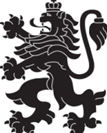 РЕПУБЛИКА БЪЛГАРИЯМинистерство на здравеопазванетоРегионална здравна инспекция-ДобричСЕДМИЧЕН ОПЕРАТИВЕН БЮЛЕТИН НА РЗИ-ДОБРИЧза периода- 08.05- 14.05.2020 г. (20-та седмица)  0-4 г.5-14 г.15-29 г.30-64 г+65 г.общоЗаболяемост %оо51-178,37 %ооо